מבוא:בחיים אנו קוראים טקסטים רבים ומגוונים. כל טקסט נכתב ע"י אדם היושב מאחורי המקלדת ויש לו מטרה בכתיבה שלו. במקרים רבים המטרה לא נאמרת מפורשות. לכן חשוב "לקרוא בין השורות" בכדי לפענח את המטרה הנסתרת.כלי חשוב לפענוח הוא זיהוי סוג הטקסט. במהלך מטלה זו נלמד להבחין בין סוגי טקסטים שונים:טקסט מידעי (אינפורמטיבי)טקסט טיעוני-שכנועי טקסט תיאורי (סיפורי)טקסט מדריך-מפעילהיעזרו במחוון לביקורת עצמית.המטלה:1. את המטלה יש לבצע בזוגות. לשם כך צרו מסמך word ושמרו אותו בשם "סוגי טקסטים-השמות שלכם".2. הגדרת מושגים:הקישו על הקישור שבשם כל מושג. מדף האינטרנט שנפתח, מצאו את ההגדרה למושג והעתיקו אותה למסמך שיצרתם.טקסט מידעיטקסט טיעוני-שכנועיטקסט תיאורי-סיפוריטקסט מדריך-מפעיל3. לפניכם מספר קישורים לטקסטים שונים. העתיקו את הטבלה למסמך שלכם ומלאו אותה:4. הקישו על הקישור הבא ובדקו את עצמכם אם הבנתם את הנושא.5. מטלת סיכום:עליכם ליצור מצגת סביב נושא הקרוב לליבכם. בחרו נושא שמעניין אתכם.כתבו לפחות 4 טקסטים המתייחסים לנושא שבחרתם שכל אחד מהם סוג טקסט שונה.מבנה המצגת:1. שקף פתיחה הכולל את שם הנושא ושמות התלמידים2. 4 שקפים שכל אחד מהם טקסט מסוג שונה. כותרת כל טקסט היא "טקסט מספר X" (נא לא לציין את סוג הטקסט!)3. ביבליוגרפיה: אם השתמשתם במקורות מידע – נא לציין אותם כולל קישורים.6. עד לתאריך _______, העלו את המצגת לפורום הכיתתי בכך שתפתחו "נושא חדש". לא לשכוח לצרף את המצגת.
7. לאחר קבלת אישור מהמורה, יש להיכנס לפורום ולפתוח את תוכן הנושא שמתחת לנושא המקורי שלכם.
8. צפו במצגת של עמיתיכם. כתבו תגובה המתייחסת לכל שקפי הטקסטים הכוללת את:מספר הטקסטסוג הטקסט נימוק לקביעתכםאם סוג הטקסט לא ברור – הדגימו והסבירו.יש לבצע שלב זה עד לתאריך ______.8. על כל זוג להיכנס לנושא המקורי שלו. קראו את תגובת העמיתים. כתבו תגובה נוספת שבה אתם מאשרים או מפריכים את הסיווג של העמיתים. במקרה של הפרכה, יש להוסיף נימוק / הוכחה.מחווןנושא הטקסטסוג טקסטנימוקטקסט 1  טקסט 2  טקסט 3טקסט 4טקסט 5טקסט 6טקסט 7ניקוד מקסימליניקוד שלי1. הגדרות לסוגי טקסטים X48    נקודות (4X2)2. זיהוי סוג טקסט X714  נקודות (7X2)3. מצגת:תוכן מבנהלשוןעיצוב16  נקודות (4X4)16  נקודות (4X4)8    נקודות (4X2)9    נקודותתגובה לעמיתים12  נקודות (4X3)תשובה לתגובה12  נקודות (4X3)עמידה בזמנים5    נקודותסה"כ100 נקודות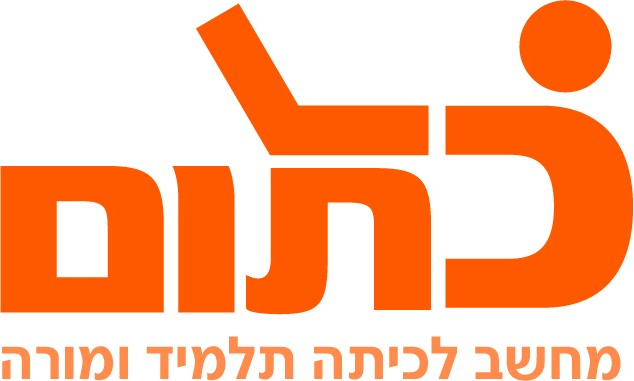 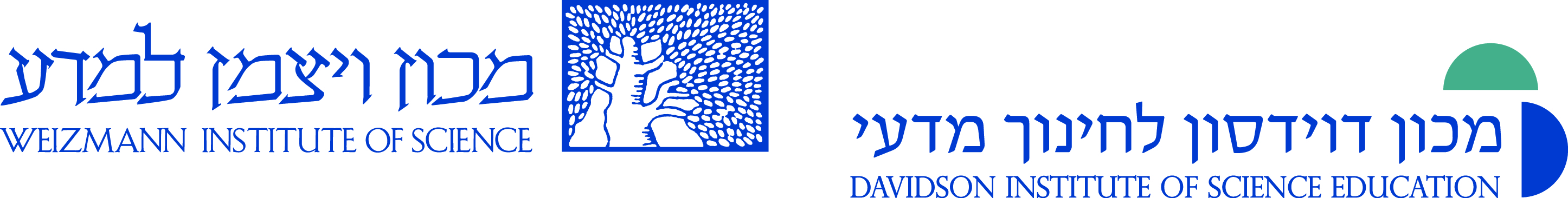 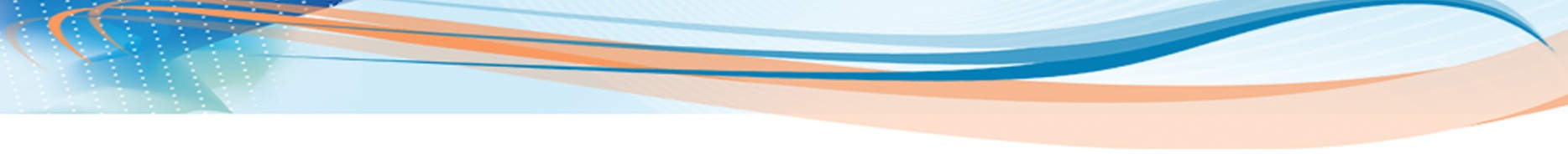 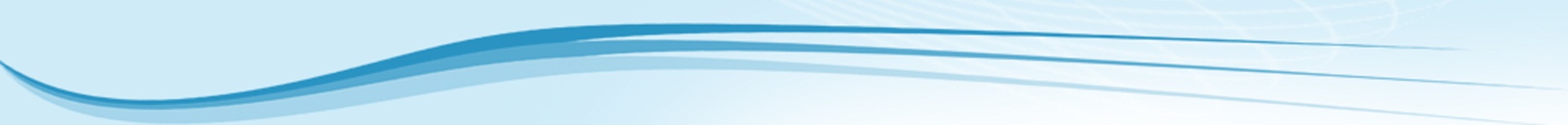 